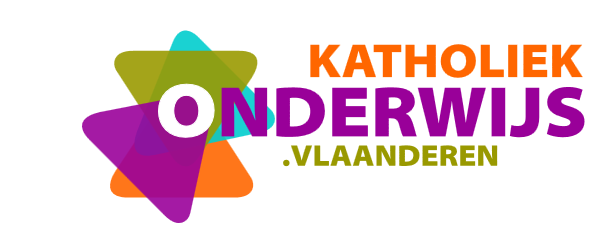 Hoe kan een vakgroep betrokken worden bij het samenstellen van de beginsituatie?Heel wat vakgroepen verzamelen cruciale info die in de beeldvorming van een leerling of een klasgroep zeer inzetbaar is. Enerzijds zorgt de bijzondere coronatijd immers voor niet volledig bereikte doelstellingen die met een goede beeldvorming optimaal kunnen worden aangevuld, afgewerkt en opgevolgd. Anderzijds werden er ook vaardigheden van leerlingen in kaart gebracht door vakgroepen die nu in één beweging mee kunnen ingepast worden in het bepalen van de beginsituatie. Met deze inspiratievragen kan je alvast proberen de betrokkenheid van vakgroepen te optimaliseren.Guimardstraat 1 - 1040 BRUSSELwww.katholiekonderwijs.vlaanderenDOCUMENT2020-08-20Welke informatie kan er vanuit de vakgroep gedeeld worden bij het opmaken van de beginsituatie van een leerling vb. op een portretklassenraad?Voorbeelden:niet volledig bereikte leerplandoelen, stagedoelstellingen, werkplekleren, praktijklessen…ICT-vaardighedentaalvaardigheidzelfstandig werkWelke informatie had je als beginsituatie van een klas/leerling graag ter beschikking om als vakgroep in te kunnen spelen op ondersteuning, remediëring, differentiatie…?Voorbeelden:ICT-vaardighedenLeercompetentiesMotivatieConcentratie…Welke mogelijkheden heb je momenteel als vakgroep om in te spelen op deze informatie?Welke mogelijkheden zie je als vakgroep om nog uit te werken en beter te kunnen inspelen op deze informatie?